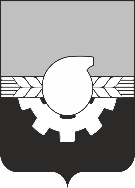 АДМИНИСТРАЦИЯ ГОРОДА КЕМЕРОВОПОСТАНОВЛЕНИЕот 23.11.2022 № 3558О демонтаже незаконно размещенных объектовРуководствуясь решением Кемеровского городского Совета народных депутатов от 19.10.2018 № 171 «Об утверждении Положения «О порядке освобождения земельных участков, находящихся в муниципальной собственности города Кемерово, и земельных участков на территории города Кемерово, государственная собственность на которые не разграничена, от незаконно размещенных на них объектов, не являющихся объектами капитального строительства, в том числе осуществления демонтажа и (или) перемещения 
таких объектов»1. Принять решение о демонтаже незаконно размещенного нестационарного торгового объекта, не являющегося объектом капитального строительства, владелец которого неизвестен, расположенного на земельном участке, 
государственная собственность на который не разграничена, по адресу: 
г. Кемерово, Рудничный район, восточнее здания № 2а по ул. Шахтерской.2. Принять решение о демонтаже незаконно размещенного нестационарного объекта (ограждения), не являющегося объектом капитального строительства, владелец которого неизвестен, расположенного на земельном участке, государственная собственность на который не разграничена, по адресу: 
г. Кемерово, Заводский район, южнее дома № 132 по ул. Мичурина.3. Вывоз и хранение демонтированных объектов и находящегося внутри них имущества осуществить силами специализированной организации.4. Утвердить состав комиссии по демонтажу незаконно размещенных объектов согласно приложению к настоящему постановлению.5. Комиссии по демонтажу незаконно размещенных объектов осуществить мероприятия по демонтажу указанных в пунктах 1, 2 настоящего постановления незаконно размещенных объектов не позднее 31 декабря 2023 года.6. Комитету по работе со средствами массовой информации администрации города Кемерово (Н.Н. Горбачева) обеспечить официальное опубликование настоящего постановления и разместить настоящее постановление 
на официальном сайте администрации города Кемерово в информационно-телекоммуникационной сети «Интернет».7. Контроль за исполнением настоящего постановления оставляю за собой.Глава города                                                                                              Д.В. АнисимовПРИЛОЖЕНИЕк постановлению администрации города Кемеровоот 23.11.2022 № 3558СОСТАВкомиссии по демонтажу незаконно размещенного объектаПредседатель комиссии:Мельник Василий Петровичначальник управления архитектуры 
и градостроительства администрации города КемеровоЧлены комиссии:Аширова Валерия Олеговназаместитель заведующего отделом муниципального земельного контроля управления архитектуры и градостроительства администрации города КемеровоЧвала Екатерина Борисовнаконсультант-советник отдела муниципального земельного контроля управления архитектуры и градостроительства администрации города Кемерово